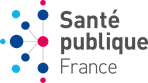 ORDRE DU JOUR14:30-17:30Rappel des missions du CODContribuer à la qualité et à la pertinence des actions de l'agence en lui apportant sa vision des problématiques actuelles et futures de la santé publique et des questions de société qu'elles posent ; Proposer des priorités dans les domaines d'activité de l'agence et des orientations pour son programme annuel de travail ;Contribuer à l'amélioration des modalités de communication de l'agence, notamment en situation de crise sanitaire dans le cadre des orientations définies par le ministère chargé de la santé, et des conditions de diffusion des connaissances en santé publique auprès des différentes composantes de la population ;Permettre à l'agence de contribuer aux débats publics sur les questions de santé publique, notamment en présentant les connaissances scientifiques disponibles, et le cas échéant, le contexte d'incertitude scientifique dans lequel les décisions sanitaires doivent être prises. Prochaines dates pour le COD et ODJJeudi 4 novembre 2021 / Présentiel - 13:00-17:30 / MOBCoJeudi 9 décembre 2021 / Présentiel -13:00-17:30 / Etat des lieux des démarches participativesSujetsDocumentIntervenants14:30 -14:35Accueil Actualité des membres et de l’agenceAlima Marie-Malikité14:35 - 14:45(10 minutes)Ouverture du présidentMembre Présents/ExcusésApprobation des comptes rendu de juin et juilletPoint DPIRappel de l’ordre du jour14 :45-15 :15(30 minutes)Webinaire OMS sur les fonctions essentielles de santé publique (8 Septembre 2021)Séminaire du Conseil d’administration (10 Septembre 2021)Echange avec le COD et Santé publique FranceGuénaël Rodier (10 min)Annabel Desgrées du Loû (10 min)PARTIE 1PARTIE 1PARTIE 1PARTIE 115 :15 - 16:15(1 heure)Restitution des propositions du COD sur le programme de travail 2021 à l’agenceDiscussion Pause 16 :15 - 16 :20Pause 16 :15 - 16 :20Pause 16 :15 - 16 :20Pause 16 :15 - 16 :20PARTIE 2PARTIE 2PARTIE 2PARTIE 216h20-17h05(45 minutes)Synthèse des propositions du COD sur le fonctionnement du comité (règlement intérieur)Discussion PARTIE 3PARTIE 3PARTIE 3PARTIE 317h05 -17h30(10 minutes)Proposition de sujets de travail et ODJ de la plénière de novembreDiscussionProposition d’une réunion en présentiel une journée le 9 Novembre – Réunion de 13h à 17h30  (déjeuner)Alima Marie-Malikité